Relatório de extensãoResumo do projetoResumo da açãoO Curso de Farmácia, parceria com o SESC, participou do evento Cidadão do Bem, realizado Escola Básica Arnaldo Brandão. Durante o evento foram demonstradas para a população as diferenças entre várias espécies de plantas medicinais, assim como suas indicações terapêuticas e precauções. Além disso, foi realizado o consultório farmacêutico onde os participantes puderam receber informações e acompanhamento sobre medicamentos, assim como a realização de atenção farmacêutica.Durante o evento, também foi realizada uma oficina sobre a reciclagem de óleo de cozinha para a produção de sabão artesanal, com distribuição de sabões produzidos pelos alunos da UNIVALI e foi realizado uma oficina sobre o descarte consciente de medicamentos, onde foram trabalhados junto à população, questões sobre a forma correta de descarte de medicamentos, locais de coleta e impacto ambiental.pessoas envolvidasanexos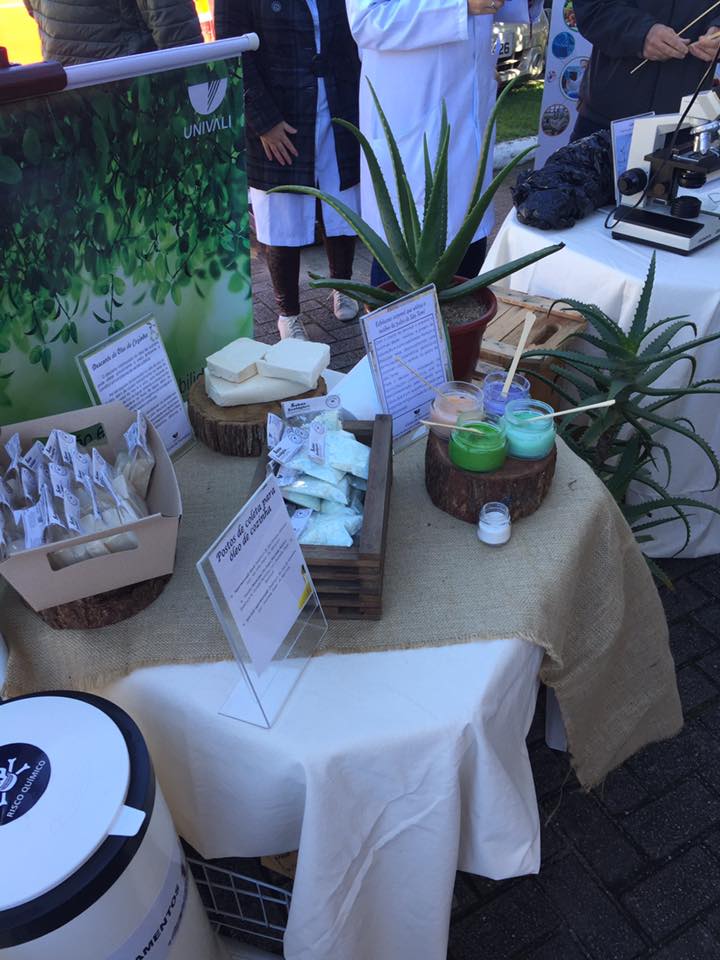 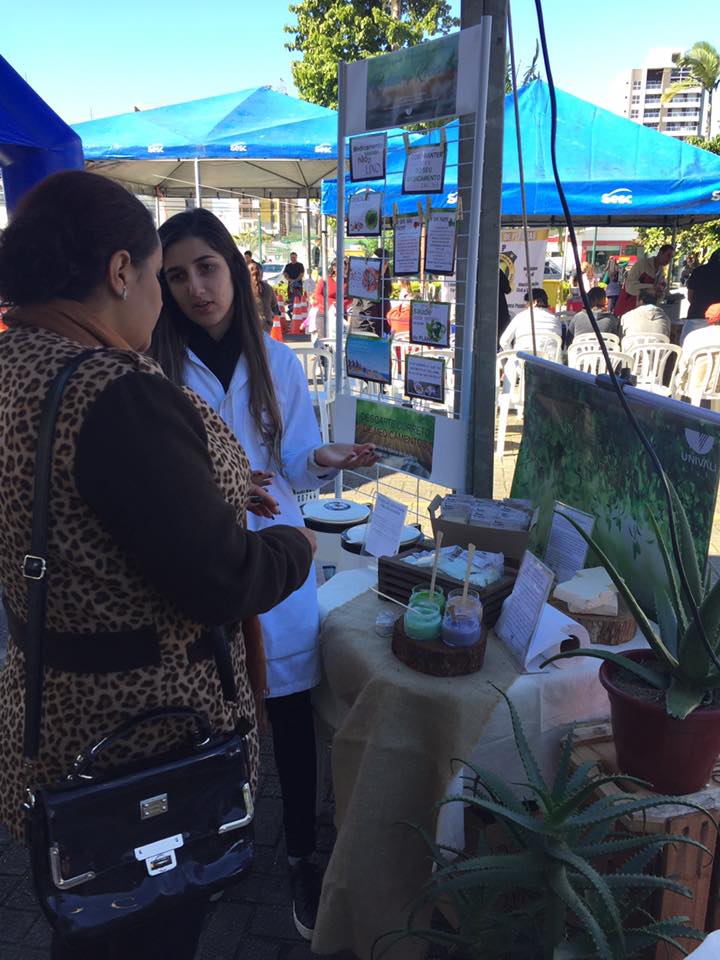 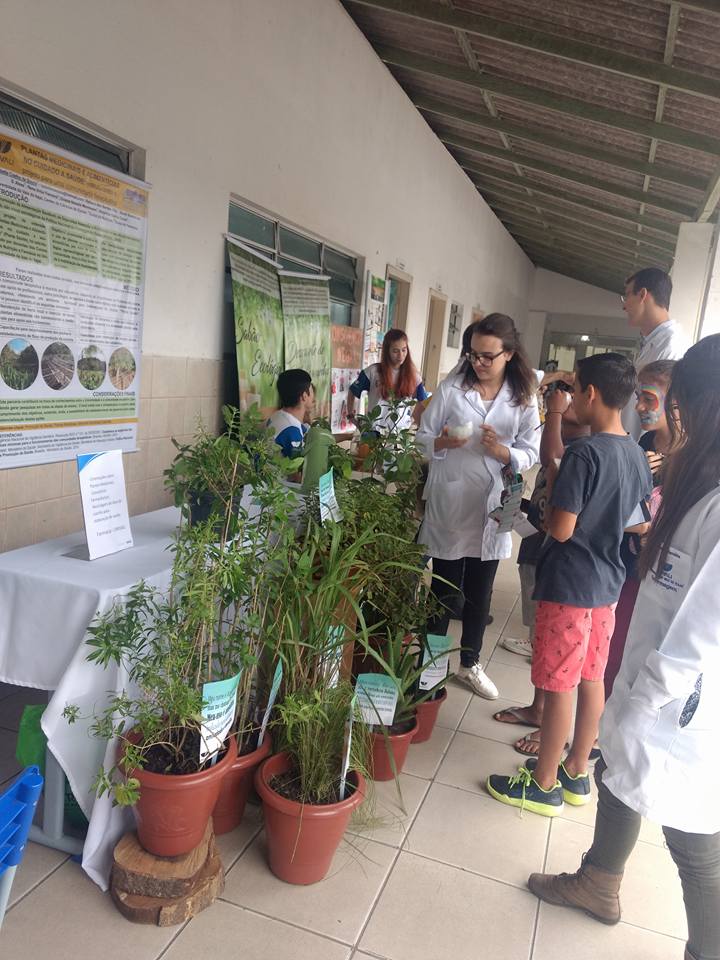 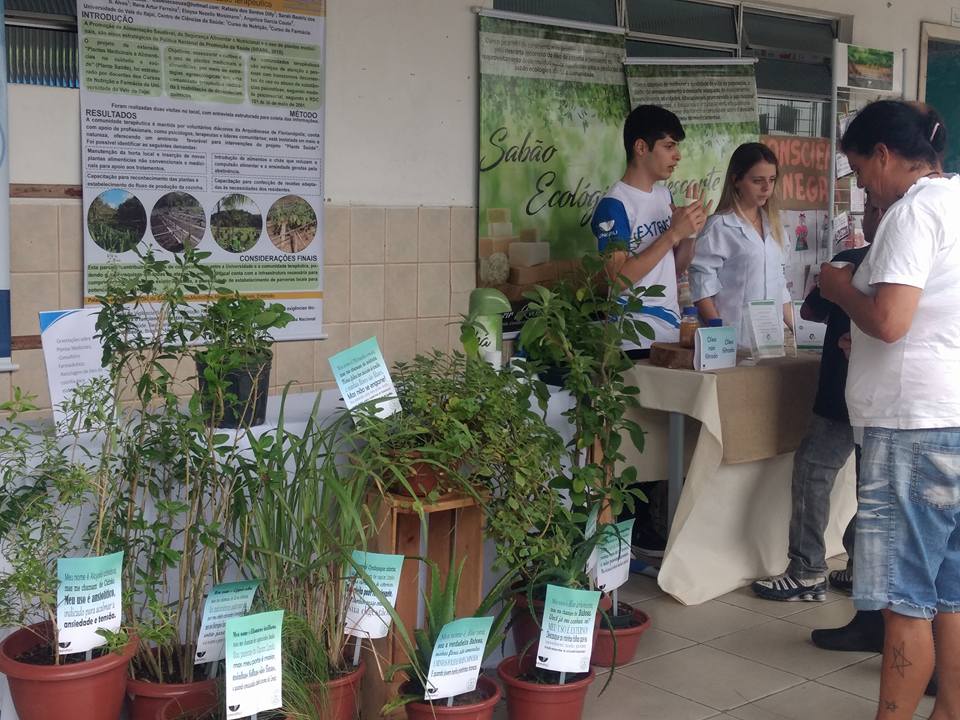 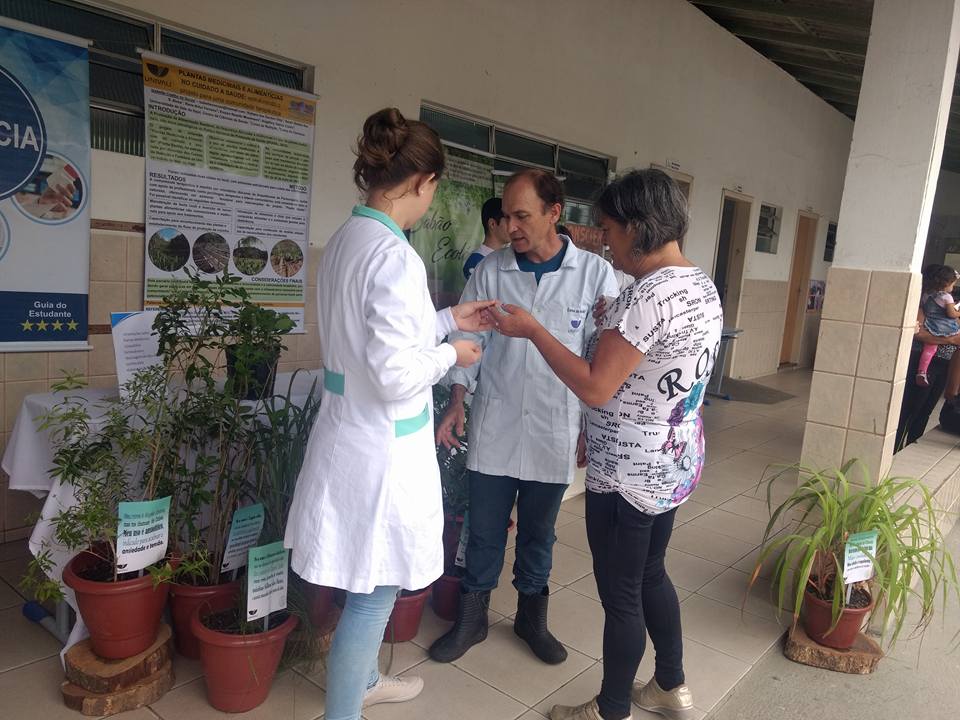 DataNome do projetoHorário                  Cidadão do Bem13h às 17hLOCALPÚBLICO ALVO                                                  Escola Básica Arnaldo BrandãoPopulação de ItajaíDocentes            AcadêmicosfuncionáriosDaniela da SilvaThayra Ramos Hassmann           Marcel PetreanuDébora KrukRene FerreiraJosiane de SouzaMauricio José Pereira da SilvaItalla M. da Silva Boni